Connecting Fathers Workgroup 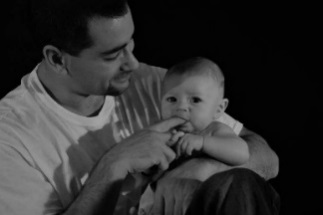 July 2nd, 10am-11am 724 Quince St Se Olympia WA AND WebEx - call in information in the appointment and emailMeeting Goals:Welcome and IntroductionsThe goals of this group LI2  Activities Participants:  Anne Stone, DSHS/ESA; Jeremiah Donier; Kyle Paskewitz; Amanda Krotke-Crandall; Tina Burnquist Alternative Solutions; Ellen Nolan DSHS/ESATopicNotes Welcome and Introductions Who is here? Review Agenda All introduced themselves and a round robin check in was done around the expectations for the group.A tag line for the Council was proposed for full Council consideration:“Fatherhood is Essential”National fatherhood Summit June 2019 Fanning the Fatherhood Fire Family FocusedInterconnectedResilientEssential Goals for this group?Why are we here?The group captured and refined the problem statement they are here to address: Capture ALL fathers energy in a meaningful wayDifficult for dads to find resources/ mentorsHow do we bring along all stakeholders in learning about fatherhood inclusion issues and debunking myths?Need to educate crosscutting groups-different perspectives have different needsIncrease our capacity to have “Dads tell their story” LI2  Activities  Let’s jump in!  www. Menti.com  Creative Matrix The group then spent the bulk of the meeting developing a Creative Matrix of potential approaches clustered into three main categories:Capturing ALL Dads energy in a meaningful wayHow do fathers find resources?Creating a paradigm shift in culture, principles, and policies around fatherhood inclusion. AdjournSet date for future meetings   Meetings will be the first Tuesday of each month from 10-11 AM in person at 724 Quince St SE Olympia and WebEx Next meeting August 6th  